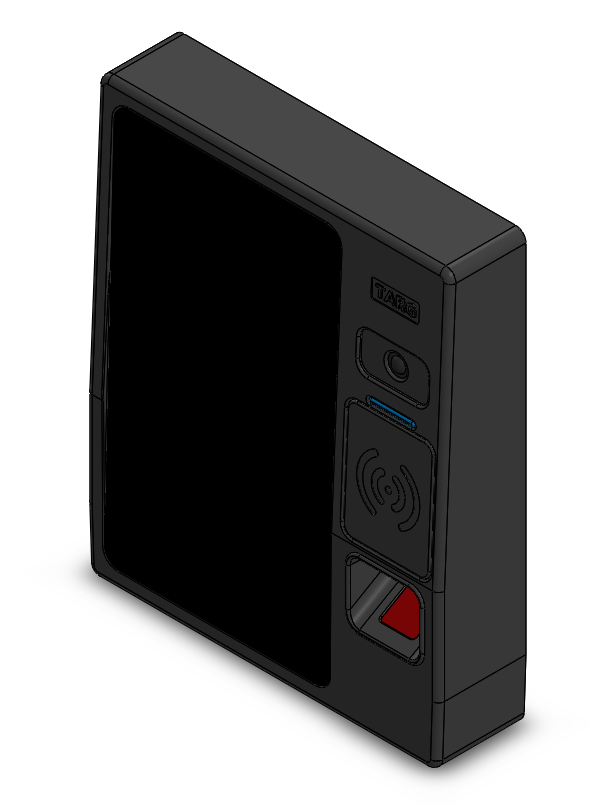 ТЕРМИНАЛ TC D1bioПаспорт изделия 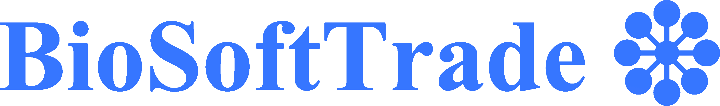 СВЕДЕНИЯ ОБ ОТГРУЗКЕКомплект поставки терминала TC D1bioПроизводитель: ООО «БиоСофтТрейд» Республика Беларусь, Минск, ул. Шафарнянская 11,Тел./факс (+375 17) 378-60-66, 378-70-68Заводской номер изделия_________________________________Дата изготовления «____» ______________   20____г.			_____________________								              подпись										М.П.Дата продажи «____» ______________   20____г.			_________________________								подпись										М.П.Поставщик: __________________________________________________Дата продажи «____» ______________   20____г.			_________________________								    подпись										М.П.Номер документа (основание для отгрузки) ____________________________________________Инсталлятор: _________________________________________________Дата монтажа «____» _______________   20____г.                                   _________________________							          	      подпись										М.П.Номер документа (акт ввода в эксплуатацию) ____________________________________ГАРАНТИЙНЫЙ СРОК ИСЧИСЛЯЕТСЯ С ДАТЫ ВВОДА В ЭКСПЛУАТАЦИЮ ТОЛЬКО ПРИ НАЛИЧИИ ОТМЕТКИ МОНТАЖНОЙ ОРГАНИЗАЦИИ, ИНАЧЕ С ДАТЫ ИЗГОТОВЛЕНИЯ!1. НАЗНАЧЕНИЕ И ВОЗМОЖНОСТИТерминал TC D1bio представляет собой терминал со встроенным комбинированным считывателем, сенсорным дисплеем и видеокамерой и  предназначен для построения систем контроля и управления доступом (СКУД) и систем учета рабочего времени (УРВ). У терминала есть собственная EMMC емкостью 8GB, также он поддерживает работу с  SD-картами емкостью до 128GB.Терминал TC D1bio обладают следующими возможностями:– управление 1-й дверью либо 1-м турникетом;– подключение по Ethernet, Wi-Fi;– подключение 1-го дополнительного  считывателя TC EM1,TC MC1 по интерфейсу Wiegand-26/34 или TC B1, TC EM2, TC MC2, TC U1 по интерфейсу RS-485;– поддержка интерфейсов Wiegand-26/34(42/50 опционально);– подключение релейного выхода ППКП для разблокировки двери/ турникета;– подключение 1-й кнопки выхода;– подключение до 4-х IP-камер по протоколу Onvif (вер. 2.7) для фотофиксации;– есть встроенная камера для фотофиксации при событии доступа;– подключение алкотестера TC DINGO B-02 (дискретно либо по USB);– подключение весов «МАССА-К» через USB по протоколу обмена №100;– наличие выходного интерфейса Wiegand для интеграции с внешними системами;– подключение картоприемника;– наличие встроенного ПО с web-интерфейсом (СКУД и УРВ);– объединение нескольких терминалов при помощи ПО TARGControl Cloud.2. ТЕХНИЧЕСКИЕ ХАРАКТЕРИСТИКИ И КОМПЛЕКТНОСТЬТаблица 1 – Основные технические характеристики терминала TC D1bio3. НАСТРОЙКИ ПО УМОЛЧАНИЮПо умолчанию, терминалу  установлены следующие настройки:3.1 Выключена вся периферия3.2 Часовой пояс: GMT+33.3 Синхронизация с сервером – отключена3.4 Сетевые настройки:    IP-адрес – 10.137.1.200;    маска подсети – 255.255.255.0;    шлюз – 10.137.1.1;    предпочтительный DNS-server – 10.137.1.3;    альтернативный DNS-server – 8.8.8.83.5 Данные для доступа к WEB-интерфейсу:    логин – admin    пароль – password4. ПОДКЛЮЧЕНИЕ ПЕРИФЕРИИНиже, на рисунке 1, представлена схема назначения выводов платы терминала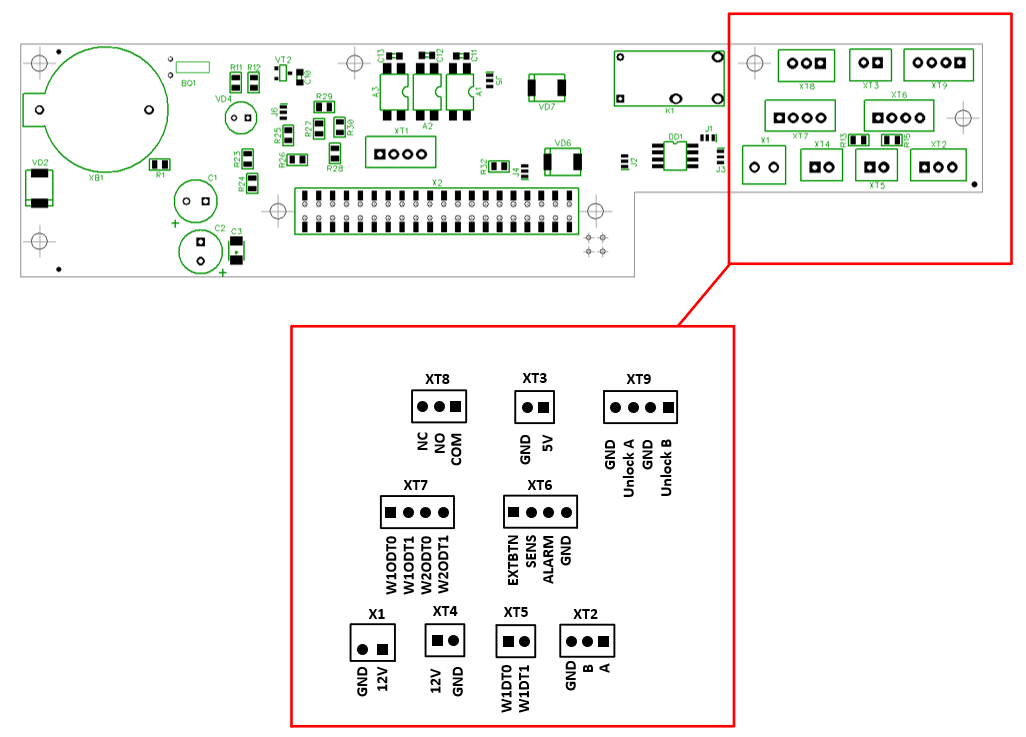 Рисунок 1 – Назначение выводовНа рисунке 2 показано подключение алкотестера к терминалу TC D1bio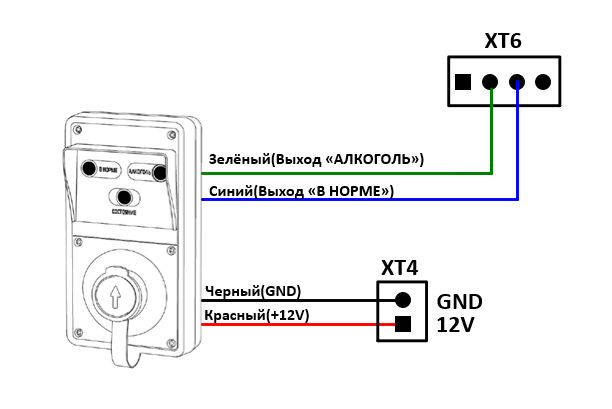 Рисунок 2 – подключение алкотестера TC DINGO B-02 к терминалу TC D1bio5 НАЗНАЧЕНИЕ ИНДИКАЦИИВ таблице 2 приведено значение световой индикации терминала TC D1bio Таблица 2 –  Индикация считывателя TC D1bio6 УСЛОВИЯ ЭКСПЛУАТАЦИИ И ХРАНЕНИЯТерминал TC D1bio в оригинальной упаковке предприятия-изготовителя допускается транспортировать только в закрытом транспорте (самолетах, железнодорожных вагонах, контейнерах, закрытых автомашинах, трюмах и т.д.).Эксплуатация терминала допускается при температуре окружающего воздуха от +5°С до +55°С и относительной влажности воздуха до 80% при +25°С. Хранение терминала допускается в закрытых помещениях при температуре окружающего воздуха от 0°С до +50°С и относительной влажности воздуха до 80% при +25°С.7 ГАРАНТИЙНЫЙ ТАЛОН1. Гарантийный срок эксплуатации на терминал ТС D1bio составляет 1 год. Гарантия распространяется на все узлы и модули терминалов.2. Гарантия действует при наличии гарантийного талона с печатью фирмы-изготовителя. 3. Гарантия не распространяется на устройства с механическими повреждениями корпуса, следами попадания влаги, следами неправильного подключения.4. Гарантийный срок исчисляется с даты монтажа или ввода в эксплуатацию при наличии соответствующей отметки на первой странице паспорта. Гарантия не может составлять более 1 года с даты изготовления терминала. При отсутствии отметки монтажной организации, гарантия исчисляется с даты изготовления.5. Сервисная организация вправе затребовать документ, подтверждающий дату проведения монтажа и ввода в эксплуатации.6. При возникновении вопросов по работе терминала необходимо обращаться в организацию, которая осуществляла монтаж устройства либо в организацию, в которой он был приобретен.7. Гарантийный ремонт осуществляется у организации-изготовителя либо уполномоченной организацией по месту монтажа при наличии договора на техническое обслуживание.- - - - - - - - - - - - - - - - - - - - -- - - - - - - - - - - - - - - - - - - - - - - - - - - - - - - - - - - - - - - - - - - - - - - - - -Талон №1Характер неисправности: __________________________________________________________________________________________________________________________________________________________________________________________________________________________________________________________________________________Внешний вид: ________________________________________________________________________________________________________________________________________Приемщик: ________________________________________________________________Дата приема в ремонт: «____» ____________20___г.Неисправность: ______________________________________________________________________________________________________________________________________Результат ремонта: ___________________________________________________________________________________________________________________________________- - - - - - - - - - - - - - - - - - - - -- - - - - - - - - - - - - - - - - - - - - - - - - - - - - - - - - - - - - - - - - - - - - - - - - -Талон №2Характер неисправности: __________________________________________________________________________________________________________________________________________________________________________________________________________________________________________________________________________________Внешний вид: ________________________________________________________________________________________________________________________________________Приемщик: ________________________________________________________________Дата приема в ремонт: «____» ____________20___г.Неисправность: ______________________________________________________________________________________________________________________________________Результат ремонта: ___________________________________________________________________________________________________________________________________Терминал ТС D1bio, шт1Паспорт, шт1Разъемные клеммники, шт1Комплект проводов для подключения периферии(по запросу)1Упаковка , шт1Напряжение питания, В12-24Максимальная потребляемая мощность, Вт36Максимальное коммутируемое напряжение для замка, не более, В30Максимальный коммутируемый ток, не более, А5Количество выходов типа «сухой контакт»1Количество дискретных выходов типа «ОА»2Электрическая прочность изоляции дискретных входов, кВ5Интерфейс USB, шт4Wiegand-входы, шт1Wiegand-выходы, шт2EthernetЕстьRS-485ЕстьWi-FiЕстьСтепень защиты корпуса, IP20Рабочая температура окружающей среды, °С+5 … +55Максимальная относительная влажность (при 25 °С), не более, %80Габаритные размеры, мм210х173х44Цвет индикатораЧастота мерцанияЗначениеСинийПостоянно горитОжидание идентификатораСинийПопеременное включение/гашение раз в 1сОжидание идентификатора для регистрацииЗелёныйОднократноДоступ разрешёнКрасныйОднократноДоступ запрещёнСиний/красныйПериодическое переключение синего на красный с постоянной звуковой индикациейПожарная тревога